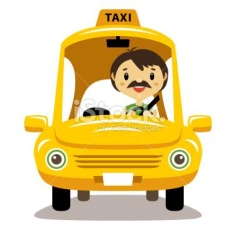 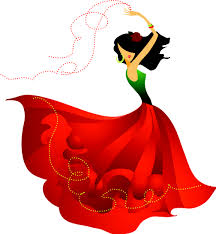 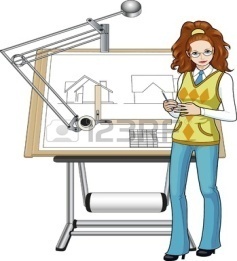 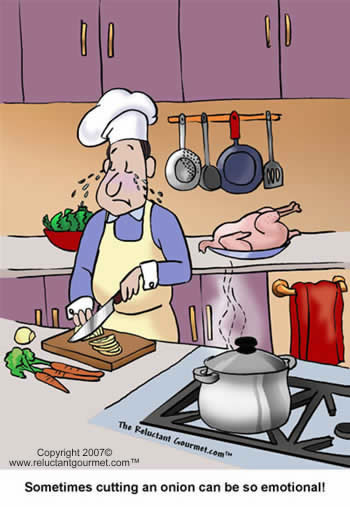 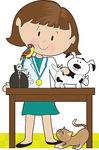 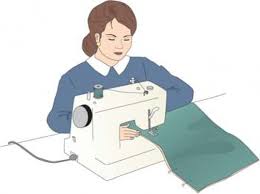 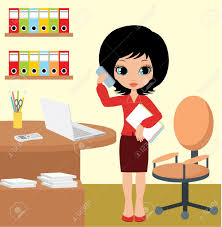 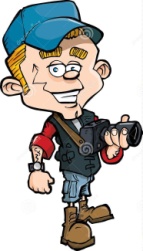 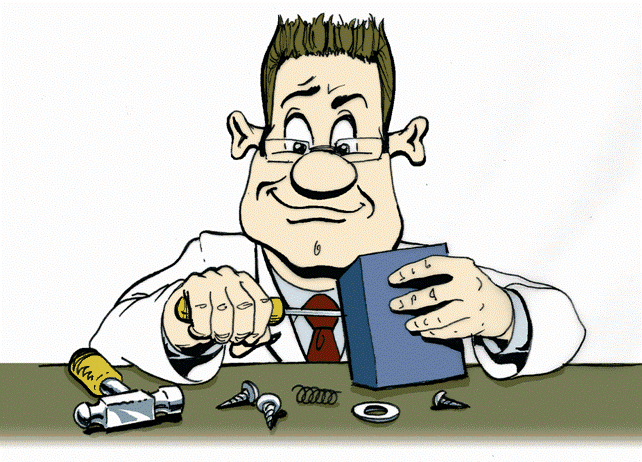 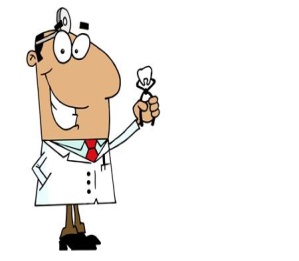 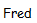 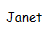 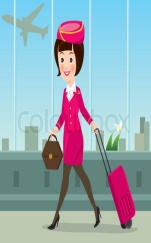 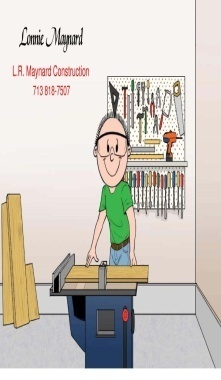 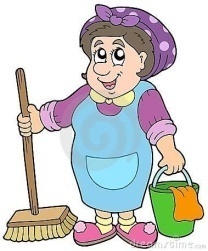 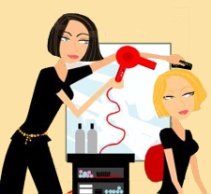 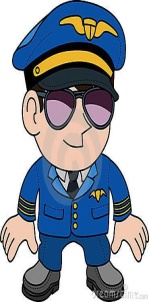 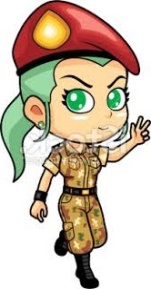 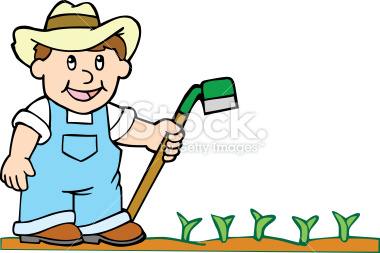 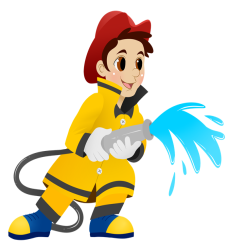 Find the words you used above in the puzzle. 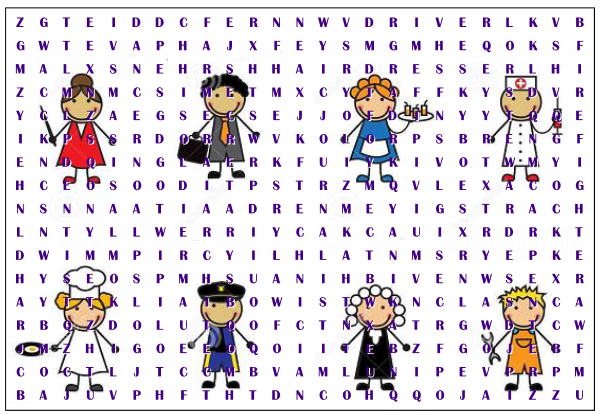 ANSWER KEYFind the words you used above in the puzzle. 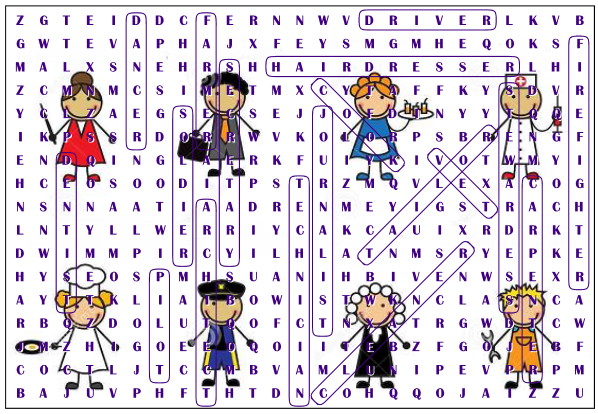 